TANGALOOMA ECOMARINES LITTER AUDIT FORM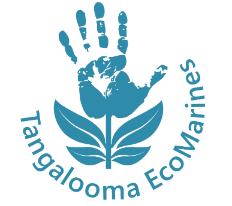 Clean-Up Location: ____________________________________________Date: ________________________ Number of people: _____________Names in group: _____________________________________________Plastic ItemsPlastic ItemsTally Total Consumer items Cigarette butts, filters, lightersConsumer items Plastic stationary – pens, markersConsumer items Party items – straws, cups, plates, cutlery, balloons, party poppers, decorationsConsumer items Oral and hygiene care – toothbrushes, combs, hair ties Consumer items Fishing/recreational items: fishing line, rope, bait bags, nets Packaging itemsPlastic bags- shopping bags, garbage bags, poo bagsPackaging itemsPlastic wrapping – chip packets, soft/scrunchable packaging, bubble wrapPackaging itemsHard plastic packaging – containers, lids, drink bottles, blister packsPackaging itemsCardboard packaging – paper bags, cardboard boxes, tetra packs and drink cartonsPackaging itemsFoil wrappers and packets Remnants Plastic bits and pieces- hard and soft, microplastics Remnants Plastic film remnants – bits of plastic wrap or bags Polystyrene Items Polystyrene Items TallyTotalFoam buoys, insulation, packaging (whole and remnant)Foam buoys, insulation, packaging (whole and remnant)Foam cups, food packs and traysFoam cups, food packs and traysGlass and Ceramic Items Glass and Ceramic Items TallyTotalGlass light bulbsGlass light bulbsGlass bottlesGlass bottlesGlass or ceramic broken piecesGlass or ceramic broken piecesCloth ItemsCloth ItemsTally TotalThread, string, cord Thread, string, cord Clothing, cloths, hats, towels, ragsClothing, cloths, hats, towels, ragsMetal Items Metal Items Tally TotalAerosol cansAerosol cansAluminum cansAluminum cansTins, metal bottles, metal lidsTins, metal bottles, metal lidsPaper and Cardboard Items Paper and Cardboard Items TallyTotalNewspaper, magazines, brochuresNewspaper, magazines, brochuresRubber and Wood Items Rubber and Wood Items Tally TotalBalls, toys, elastic bandsBalls, toys, elastic bandsRubber footwear, thongsRubber footwear, thongsRubber and wood remnants Rubber and wood remnants Wood brushes, confectionary sticks, matches Wood brushes, confectionary sticks, matches Additional items Additional items TallyTotal